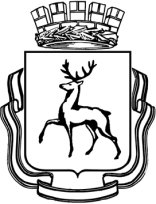 АДМИНИСТРАЦИЯ ГОРОДА НИЖНЕГО НОВГОРОДАПОСТАНОВЛЕНИЕ_____________________							№ ______________В соответствии со статьей 52 Устава города Нижнего Новгорода, с решением городской Думы города Нижнего Новгорода от 19.12.2023 № 288 «О внесении изменений в решение городской Думы города Нижнего Новгорода от 14.12.2022 № 265 «О бюджете города Нижнего Новгорода на 2023 год и на плановый период 2024-2025 годов», с решением городской Думы города Нижнего Новгорода от 13.12.2023 № 273 «О бюджете города Нижнего Новгорода на 2024 год и на плановый период 2025-2026 годов», администрация города Нижнего Новгорода постановляет:1. Внести в муниципальную программу города Нижнего Новгорода «Адресная поддержка отдельных категорий граждан города Нижнего Новгорода» на 2023-2028 годы», утвержденную постановлением администрации города Нижнего Новгорода от 22.12.2022 № 7085 (далее – Муниципальная программа), следующие изменения:	1.1. Строку «Объемы бюджетных ассигнований муниципальной программы за счет средств бюджета города Нижнего Новгорода» раздела 1 «Паспорт муниципальной программы» изложить в следующей редакции:«».1.2. Таблицу 4 «Ресурсное обеспечение реализации муниципальной программы за счет средств бюджета города Нижнего Новгорода» изложить согласно приложению № 1 к настоящему постановлению.1.3. Строку «Объемы бюджетных ассигнований Подпрограммы 1 за счет средств бюджета города Нижнего Новгорода» подпункта 3.1.1 «Паспорт подпрограммы 1» пункта 3.1 раздела 3 изложить в следующей редакции:«».	1.4. Таблицу 5 «План реализации муниципальной программы «Адресная поддержка отдельных категорий граждан города Нижнего Новгорода» на 2023 год» исключить.	1.5. Таблицу 6 «План реализации муниципальной программы «Адресная поддержка отдельных категорий граждан города Нижнего Новгорода» на 2024 год» изложить согласно приложению № 2 к настоящему постановлению.	2. Управлению информационной политики администрации города Нижнего Новгорода обеспечить опубликование настоящего постановления в официальном печатном средстве массовой информации – газете «День города. Нижний Новгород».	3. Юридическому департаменту администрации города Нижнего Новгорода (Витушкина Т.А.) обеспечить размещение настоящего постановления на официальном сайте администрации города Нижнего Новгорода в информационнотелекоммуникационной сети «Интернет».4. Контроль за исполнением постановления возложить на заместителя главы администрации города Нижнего Новгорода Стрельцова Л.Н.Глава города									        Ю.В.ШалабаевГ.Н.Гуренко419 80 40ПРИЛОЖЕНИЕ № 1к постановлению администрациигородаот___________ №______________Таблица 4Ресурсное обеспечение реализации программы за счет средств бюджета города Нижнего НовгородаПРИЛОЖЕНИЕ № 2к постановлению администрациигородаот___________ №______________Таблица 6План реализации муниципальной программы «Адресная поддержка отдельных категорий граждан города Нижнего Новгорода» на 2024 год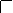 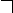 О внесении изменений в постановление администрации города Нижнего Новгорода от 22.12.2022 № 7085О внесении изменений в постановление администрации города Нижнего Новгорода от 22.12.2022 № 7085О внесении изменений в постановление администрации города Нижнего Новгорода от 22.12.2022 № 7085Объемы бюджетных ассигнований муниципальной программы за счет средств бюджета города Нижнего Новгородаруб. коп.руб. коп.руб. коп.руб. коп.руб. коп.руб. коп.руб. коп.Объемы бюджетных ассигнований муниципальной программы за счет средств бюджета города Нижнего НовгородаОтветственный исполнитель (соисполнители)202320242025202620272028ВсегоОбъемы бюджетных ассигнований муниципальной программы за счет средств бюджета города Нижнего НовгородаВсего:629 499 801,31735 634 500,00695 133 900,00695 133 900,00721 126 640,65748 159 090,934 224 687 832,89Объемы бюджетных ассигнований муниципальной программы за счет средств бюджета города Нижнего НовгородаДепартамент по социальной политике628 849 801,31735 634 500,00695 133 900,00695 133 900,00721 126 640,65748 159 090,934 224 037 832,89Администрации районов города (Департамент по социальной политике)650 000,000,000,000,000,000,00650 000,00Объемы бюджетных ассигнований Подпрограммы 1 за счет средств бюджета города Нижнего Новгорода руб. коп.руб. коп.руб. коп.руб. коп.руб. коп.руб. коп.руб. коп.руб. коп.Объемы бюджетных ассигнований Подпрограммы 1 за счет средств бюджета города Нижнего Новгорода ГРБС202320242025202620272028ВсегоОбъемы бюджетных ассигнований Подпрограммы 1 за счет средств бюджета города Нижнего Новгорода Всего, в том числе415 898 148,71479 055 300,00438 554 700,00438 554 700,00464 547 440,65491 579 890,932 728 190 180,29Объемы бюджетных ассигнований Подпрограммы 1 за счет средств бюджета города Нижнего Новгорода Департамент по социальной политике415 738 148,71479 055 300,00438 554 700,00438 554 700,00464 547 440,65491 579 890,932 728 030 180,29Администрации районов города (Департамент по социальной политике)160 000,000,000,000,000,000,00160 000,00№ п/пКод основного мероприятия целевой статьи расходовНаименование муниципальной программы, подпрограммы, основного мероприятияОтветственный исполнитель, соисполнительРасходы (руб.)Расходы (руб.)Расходы (руб.)Расходы (руб.)Расходы (руб.)Расходы (руб.)№ п/пКод основного мероприятия целевой статьи расходовНаименование муниципальной программы, подпрограммы, основного мероприятияОтветственный исполнитель, соисполнитель2023 год 2024 год2025 год2026 год2027 год2028 год12345678910"Адресная поддержка отдельных категорий граждан города Нижнего Новгорода" на 2023 - 2028 годы"Адресная поддержка отдельных категорий граждан города Нижнего Новгорода" на 2023 - 2028 годы"Адресная поддержка отдельных категорий граждан города Нижнего Новгорода" на 2023 - 2028 годыВсего, в том числе:629 499 801,31735 634 500,00695 133 900,00695 133 900,00721 126 640,65748 159 090,93"Адресная поддержка отдельных категорий граждан города Нижнего Новгорода" на 2023 - 2028 годы"Адресная поддержка отдельных категорий граждан города Нижнего Новгорода" на 2023 - 2028 годы"Адресная поддержка отдельных категорий граждан города Нижнего Новгорода" на 2023 - 2028 годыДепартамент по социальной политике628 849 801,31735 634 500,00695 133 900,00695 133 900,00721 126 640,65748 159 090,93"Адресная поддержка отдельных категорий граждан города Нижнего Новгорода" на 2023 - 2028 годы"Адресная поддержка отдельных категорий граждан города Нижнего Новгорода" на 2023 - 2028 годы"Адресная поддержка отдельных категорий граждан города Нижнего Новгорода" на 2023 - 2028 годыАдминистрации районов города (Департамент по социальной политике)650 000,000,000,000,000,000,00106.1.00Подпрограмма «Дополнительные меры социальной поддержки и помощи отдельным категориям граждан»Всего в том числе:415 898 148,71479 055 300,00438 554 700,00438 554 700,00464 547 440,65491 579 890,93106.1.00Подпрограмма «Дополнительные меры социальной поддержки и помощи отдельным категориям граждан»Департамент по социальной политике415 898 148,71479 055 300,00438 554 700,00438 554 700,00464 547 440,65491 579 890,93106.1.00Подпрограмма «Дополнительные меры социальной поддержки и помощи отдельным категориям граждан»Администрации районов города (Департамент по социальной политике)0,000,000,000,000,000,001.1.06.1.01Выплата пособий отдельным категориям семей, имеющих детей, проживающих в Нижнем НовгородеВсего в том числе:10 718 253,6421 499 700,0021 499 700,0021 499 700,0021 499 700,0021 499 700,001.1.06.1.01Выплата пособий отдельным категориям семей, имеющих детей, проживающих в Нижнем НовгородеДепартамент по социальной политике10 718 253,6421 499 700,0021 499 700,0021 499 700,0021 499 700,0021 499 700,001.2.06.1.02Организация оздоровления и отдыха детей, семей в муниципальных загородных лагерях и базахВсего, в том числе:205 212 326,92179 373 211,33173 872 611,33173 872 611,33199 865 351,98226 897 802,261.2.06.1.02Организация оздоровления и отдыха детей, семей в муниципальных загородных лагерях и базахДепартамент по социальной политике205 212 326,92179 373 211,33173 872 611,33173 872 611,33199 865 351,98226 897 802,261.3.06.1.03Организация деятельности по обеспечению спортивной подготовки и предоставления дополнительных видов социальной поддержки по оказанию социально-реабилитационной помощи детямВсего, в том числе:30 814 186,0042 933 288,6742 933 288,6742 933 288,6742 933 288,6742 933 288,671.3.06.1.03Организация деятельности по обеспечению спортивной подготовки и предоставления дополнительных видов социальной поддержки по оказанию социально-реабилитационной помощи детямДепартамент по социальной политике30 814 186,0042 933 288,6742 933 288,6742 933 288,6742 933 288,6742 933 288,671.4.06.1.04Организация временной занятости несовершеннолетних граждан города Нижнего Новгорода в летний периодВсего, в том числе:4 497 090,994 500 000,004 500 000,004 500 000,004 500 000,004 500 000,001.4.06.1.04Организация временной занятости несовершеннолетних граждан города Нижнего Новгорода в летний периодДепартамент по социальной политике4 497 090,994 500 000,004 500 000,004 500 000,004 500 000,004 500 000,001.5.06.1.05Назначение, перерасчет и выплата пенсии за выслугу лет лицам, замещавшим муниципальные должности и должности муниципальной службы в городе Нижнем НовгородеВсего, в том числе:96 879 789,71125 000 000,00125 000 000,00125 000 000,00125 000 000,00125 000 000,001.5.06.1.05Назначение, перерасчет и выплата пенсии за выслугу лет лицам, замещавшим муниципальные должности и должности муниципальной службы в городе Нижнем НовгородеДепартамент по социальной политике96 879 789,71125 000 000,00125 000 000,00125 000 000,00125 000 000,00125 000 000,001.6.06.1.06Назначение, перерасчет и выплата дополнительного материального обеспечения работникам бюджетной сферы города Нижнего НовгородаВсего, в том числе:4 712 243,155 712 000,005 712 000,005 712 000,005 712 000,005 712 000,001.6.06.1.06Назначение, перерасчет и выплата дополнительного материального обеспечения работникам бюджетной сферы города Нижнего НовгородаДепартамент по социальной политике4 712 243,155 712 000,005 712 000,005 712 000,005 712 000,005 712 000,001.7.06.1.07Осуществление денежных выплат отдельным категориям граждан города Нижнего НовгородаВсего, в том числе:51 174 690,0584 309 100,0049 309 100,0049 309 100,0049 309 100,0049 309 100,001.7.06.1.07Осуществление денежных выплат отдельным категориям граждан города Нижнего НовгородаДепартамент по социальной политике51 174 690,0584 309 100,0049 309 100,0049 309 100,0049 309 100,0049 309 100,001.7.06.1.07Осуществление денежных выплат отдельным категориям граждан города Нижнего НовгородаАдминистрации районов города (Департамент по социальной политике)0,000,000,000,000,000,001.8.06.1.08Организация деятельности по обеспечению социально-культурной поддержкой ветеранов города Нижнего НовгородаВсего, в том числе:2 598 143,252 728 000,002 728 000,002 728 000,002 728 000,002 728 000,001.8.06.1.08Организация деятельности по обеспечению социально-культурной поддержкой ветеранов города Нижнего НовгородаДепартамент по социальной политике2 598 143,252 728 000,002 728 000,002 728 000,002 728 000,002 728 000,001.8.06.1.08Организация деятельности по обеспечению социально-культурной поддержкой ветеранов города Нижнего НовгородаАдминистрации районов города (Департамент по социальной политике)0,000,000,000,000,000,001.9.06.1.09Организация и проведение общегородских, событийных мероприятий социальной направленностиВсего, в том числе:2 241 425,002 300 000,002 300 000,002 300 000,002 300 000,002 300 000,001.9.06.1.09Организация и проведение общегородских, событийных мероприятий социальной направленностиДепартамент по социальной политике2 081 425,002 300 000,002 300 000,002 300 000,002 300 000,002 300 000,001.9.06.1.09Организация и проведение общегородских, событийных мероприятий социальной направленностиАдминистрации районов города (Департамент по социальной политике)160 000,001.10.06.1.10Организация и проведение праздничных новогодних мероприятий для детейВсего, в том числе:7 050 000,0010 700 000,0010 700 000,0010 700 000,0010 700 000,0010 700 000,001.10.06.1.10Организация и проведение праздничных новогодних мероприятий для детейДепартамент по социальной политике7 050 000,0010 700 000,0010 700 000,0010 700 000,0010 700 000,0010 700 000,002.06.2.00Подпрограмма «Социальная поддержка и социальное обслуживание семей, имеющих детей»Всего, в том числе:180 002 078,85202 422 400,00202 422 400,00202 422 400,00202 422 400,00202 422 400,002.06.2.00Подпрограмма «Социальная поддержка и социальное обслуживание семей, имеющих детей»Департамент по социальной политике180 002 078,85202 422 400,00202 422 400,00202 422 400,00202 422 400,00202 422 400,002.1.06.2.01Организация предоставления и обеспечение полноценным питанием детей в возрасте до трех лет, в том числе натуральной кисломолочной продукцией, выпускаемой на собственных производственных мощностяхВсего, в том числе:180 002 078,85202 422 400,00202 422 400,00202 422 400,00202 422 400,00202 422 400,002.1.06.2.01Организация предоставления и обеспечение полноценным питанием детей в возрасте до трех лет, в том числе натуральной кисломолочной продукцией, выпускаемой на собственных производственных мощностяхДепартамент по социальной политике180 002 078,85202 422 400,00202 422 400,00202 422 400,00202 422 400,00202 422 400,003.06.3.00Подпрограмма «Повышение социального благополучия и безопасности семей с детьми»Всего, в том числе:430 000,00870 000,00870 000,00870 000,00870 000,00870 000,003.06.3.00Подпрограмма «Повышение социального благополучия и безопасности семей с детьми»Департамент по социальной политике 360 000,00870 000,00870 000,00870 000,00870 000,00870 000,003.06.3.00Подпрограмма «Повышение социального благополучия и безопасности семей с детьми»Администрации районов города (Департамент по социальной политике)70 000,003.1.06.3.01Профилактика безнадзорности, преступности и правонарушений несовершеннолетних, работа с семьями и детьми из группы социального рискаВсего, в том числе:430 000,00870 000,00870 000,00870 000,00870 000,00870 000,003.1.06.3.01Профилактика безнадзорности, преступности и правонарушений несовершеннолетних, работа с семьями и детьми из группы социального рискаДепартамент по социальной политике 360 000,00870 000,00870 000,00870 000,00870 000,00870 000,003.1.06.3.01Профилактика безнадзорности, преступности и правонарушений несовершеннолетних, работа с семьями и детьми из группы социального рискаАдминистрации районов города (Департамент по социальной политике)70 000,004.06.4.00Подпрограмма "Военно-патриотическое воспитание несовершеннолетних граждан"Всего, в том числе:33 169 573,7553 286 800,0053 286 800,0053 286 800,0053 286 800,0053 286 800,004.06.4.00Подпрограмма "Военно-патриотическое воспитание несовершеннолетних граждан"Департамент по социальной политике33 169 573,7553 286 800,0053 286 800,0053 286 800,0053 286 800,0053 286 800,004.1.06.4.01Совершенствование учебного и материально-технического обеспечения деятельности системы военно-патриотического воспитания, обеспечивающее оптимальные условия развития у несовершеннолетних любви к Отечеству, готовности укреплять основы общества и государства, достойно и честно выполнять долг и обязанности гражданина, патриота, защитника Российской Федерации Всего, в том числе:32 549 573,7552 686 800,0052 686 800,0052 686 800,0052 686 800,0052 686 800,004.1.06.4.01Совершенствование учебного и материально-технического обеспечения деятельности системы военно-патриотического воспитания, обеспечивающее оптимальные условия развития у несовершеннолетних любви к Отечеству, готовности укреплять основы общества и государства, достойно и честно выполнять долг и обязанности гражданина, патриота, защитника Российской Федерации Департамент по социальной политике32 549 573,7552 686 800,0052 686 800,0052 686 800,0052 686 800,0052 686 800,004.2.06.4.02Организация и проведение мероприятий для несовершеннолетних по воспитанию гражданственности, любви к Родине, семье в целях формирования патриотических ценностей, взглядов и убеждений, возвышенного чувства верности своему Отечеству, уважения к культурному и историческому прошлому РоссииВсего, в том числе:420 000,000,000,000,000,000,004.2.06.4.02Организация и проведение мероприятий для несовершеннолетних по воспитанию гражданственности, любви к Родине, семье в целях формирования патриотических ценностей, взглядов и убеждений, возвышенного чувства верности своему Отечеству, уважения к культурному и историческому прошлому РоссииДепартамент по социальной политике0,000,000,000,000,000,004.2.06.4.02Организация и проведение мероприятий для несовершеннолетних по воспитанию гражданственности, любви к Родине, семье в целях формирования патриотических ценностей, взглядов и убеждений, возвышенного чувства верности своему Отечеству, уважения к культурному и историческому прошлому РоссииАдминистрации районов города (Департамент по социальной политике)420 000,000,000,000,000,000,004.3.06.4.03Реализация мер по поощрению несовершеннолетних граждан города Нижнего Новгорода за достижения в области социальной политики (в сфере военно-патриотического призвания)Всего, в том числе:200 000,00600 000,00600 000,00600 000,00600 000,00600 000,004.3.06.4.03Реализация мер по поощрению несовершеннолетних граждан города Нижнего Новгорода за достижения в области социальной политики (в сфере военно-патриотического призвания)Департамент по социальной политике200 000,00600 000,00600 000,00600 000,00600 000,00600 000,00№п/пКод основного мероприятия целевой статьи расходовНаименование подпрограммы, задачи, основного мероприятия, мероприятияНаименование подпрограммы, задачи, основного мероприятия, мероприятияОтветственный за выполнение мероприятияСрокСрокПоказатели непосредственного результата реализации мероприятия (далее - ПНР)Показатели непосредственного результата реализации мероприятия (далее - ПНР)Показатели непосредственного результата реализации мероприятия (далее - ПНР)Объемы финансового обеспечения, руб.Объемы финансового обеспечения, руб.Объемы финансового обеспечения, руб.Объемы финансового обеспечения, руб.№п/пКод основного мероприятия целевой статьи расходовНаименование подпрограммы, задачи, основного мероприятия, мероприятияНаименование подпрограммы, задачи, основного мероприятия, мероприятияОтветственный за выполнение мероприятияначала реализацииокончания реализацииПоказатели непосредственного результата реализации мероприятия (далее - ПНР)Показатели непосредственного результата реализации мероприятия (далее - ПНР)Показатели непосредственного результата реализации мероприятия (далее - ПНР)Объемы финансового обеспечения, руб.Объемы финансового обеспечения, руб.Объемы финансового обеспечения, руб.Объемы финансового обеспечения, руб.№п/пКод основного мероприятия целевой статьи расходовНаименование подпрограммы, задачи, основного мероприятия, мероприятияНаименование подпрограммы, задачи, основного мероприятия, мероприятияОтветственный за выполнение мероприятияначала реализацииокончания реализацииНаименование ПНРЕд. изм.ЗначениеСобственные городские средстваСредства областного бюджетаСредства федерального бюджетаПрочие источники123345678910111213Всего по муниципальной программеВсего по муниципальной программеВсего по муниципальной программеВсего по муниципальной программеВсего по муниципальной программеВсего по муниципальной программеВсего по муниципальной программеВсего по муниципальной программеВсего по муниципальной программеВсего по муниципальной программе546 137 000,00189 497 500,000,000,001.06.1.00Подпрограмма 1: «Дополнительные меры социальной поддержки и помощи отдельным категориям граждан»Подпрограмма 1: «Дополнительные меры социальной поддержки и помощи отдельным категориям граждан»Подпрограмма 1: «Дополнительные меры социальной поддержки и помощи отдельным категориям граждан»Подпрограмма 1: «Дополнительные меры социальной поддержки и помощи отдельным категориям граждан»Подпрограмма 1: «Дополнительные меры социальной поддержки и помощи отдельным категориям граждан»Подпрограмма 1: «Дополнительные меры социальной поддержки и помощи отдельным категориям граждан»Подпрограмма 1: «Дополнительные меры социальной поддержки и помощи отдельным категориям граждан»Подпрограмма 1: «Дополнительные меры социальной поддержки и помощи отдельным категориям граждан»478 880 200,00175 100,000,000,00Задача. Предоставление мер дополнительной социальной поддержки и помощи отдельным категориям семейЗадача. Предоставление мер дополнительной социальной поддержки и помощи отдельным категориям семейЗадача. Предоставление мер дополнительной социальной поддержки и помощи отдельным категориям семейЗадача. Предоставление мер дополнительной социальной поддержки и помощи отдельным категориям семейЗадача. Предоставление мер дополнительной социальной поддержки и помощи отдельным категориям семейЗадача. Предоставление мер дополнительной социальной поддержки и помощи отдельным категориям семейЗадача. Предоставление мер дополнительной социальной поддержки и помощи отдельным категориям семейЗадача. Предоставление мер дополнительной социальной поддержки и помощи отдельным категориям семейЗадача. Предоставление мер дополнительной социальной поддержки и помощи отдельным категориям семейЗадача. Предоставление мер дополнительной социальной поддержки и помощи отдельным категориям семей11 499 700,000,000,000,001.1.06.1.01Основное мероприятие. Выплата пособий отдельным категориям семей, имеющих детей, проживающих в Нижнем НовгородеОсновное мероприятие. Выплата пособий отдельным категориям семей, имеющих детей, проживающих в Нижнем НовгородеОсновное мероприятие. Выплата пособий отдельным категориям семей, имеющих детей, проживающих в Нижнем НовгородеОсновное мероприятие. Выплата пособий отдельным категориям семей, имеющих детей, проживающих в Нижнем НовгородеОсновное мероприятие. Выплата пособий отдельным категориям семей, имеющих детей, проживающих в Нижнем НовгородеОсновное мероприятие. Выплата пособий отдельным категориям семей, имеющих детей, проживающих в Нижнем НовгородеОсновное мероприятие. Выплата пособий отдельным категориям семей, имеющих детей, проживающих в Нижнем НовгородеОсновное мероприятие. Выплата пособий отдельным категориям семей, имеющих детей, проживающих в Нижнем Новгороде11 499 700,000,000,000,001.1.1.Выплата ежеквартального пособия многодетным семьям, имеющим пять и более детейВыплата ежеквартального пособия многодетным семьям, имеющим пять и более детейВыплата ежеквартального пособия многодетным семьям, имеющим пять и более детейДепартамент по социальной политике(отдел социально-трудовой политики,отдел финансов и дополнительной адресной поддержки)01.01.202431.12.2024Количество семей, получивших пособияед.119950 000,000,000,000,001.1.2.Выплата ежеквартального пособия неработающим матерям (отцам) из малообеспеченных семей, осуществляющих уход за детьми- инвалидамиВыплата ежеквартального пособия неработающим матерям (отцам) из малообеспеченных семей, осуществляющих уход за детьми- инвалидамиВыплата ежеквартального пособия неработающим матерям (отцам) из малообеспеченных семей, осуществляющих уход за детьми- инвалидамиДепартамент по социальной политике(отдел социально-трудовой политики,отдел финансов и дополнительной адресной поддержки)01.01.202431.12.2024Количество получателейдетей2371 420 000,000,000,000,001.1.3.Выплата единовременного пособия первоклассникам общеобразовательных учреждений города Нижнего Новгорода из малообеспеченных семей при среднедушевом доходе семьи ниже величины прожиточного минимумаВыплата единовременного пособия первоклассникам общеобразовательных учреждений города Нижнего Новгорода из малообеспеченных семей при среднедушевом доходе семьи ниже величины прожиточного минимумаВыплата единовременного пособия первоклассникам общеобразовательных учреждений города Нижнего Новгорода из малообеспеченных семей при среднедушевом доходе семьи ниже величины прожиточного минимумаДепартамент по социальной политике(отдел социально-трудовой политики,отдел финансов и дополнительной адресной поддержки)01.01.202431.12.2024Количество получателейдетей8512 553 000,000,000,000,001.1.4.Выплата ежеквартального пособия на детей многодетных и одиноких матерей (отцов) из малообеспеченных семейВыплата ежеквартального пособия на детей многодетных и одиноких матерей (отцов) из малообеспеченных семейВыплата ежеквартального пособия на детей многодетных и одиноких матерей (отцов) из малообеспеченных семейДепартамент по социальной политике(отдел социально-трудовой политики,отдел финансов и дополнительной адресной поддержки)01.01.202431.12.2024Количество получателейдетей8 5745 431 700,000,000,000,001.1.5.Выплата единовременного пособия студенческим семьям, обучающимся на дневных отделениях высших и средних профессиональных образовательных учреждений, при рождении первого ребенкаВыплата единовременного пособия студенческим семьям, обучающимся на дневных отделениях высших и средних профессиональных образовательных учреждений, при рождении первого ребенкаВыплата единовременного пособия студенческим семьям, обучающимся на дневных отделениях высших и средних профессиональных образовательных учреждений, при рождении первого ребенкаДепартамент по социальной политике(отдел социально-трудовой политики,отдел финансов и дополнительной адресной поддержки)01.01.202431.12.2024Количество семей, получивших пособияед.945 000,000,000,000,001.1.6.Выплата единовременного пособия при рождении одновременно двух и более детейВыплата единовременного пособия при рождении одновременно двух и более детейВыплата единовременного пособия при рождении одновременно двух и более детейДепартамент по социальной политике(отдел социально-трудовой политики,отдел финансов и дополнительной адресной поддержки)01.01.202431.12.2024Количество получателейдетей2201 100 000,000,000,000,00Задача. Организация отдыха, оздоровления и временной занятости детей, семей, проживающих в городе Нижнем Новгороде, оказание социально-реабилитационной помощи детямЗадача. Организация отдыха, оздоровления и временной занятости детей, семей, проживающих в городе Нижнем Новгороде, оказание социально-реабилитационной помощи детямЗадача. Организация отдыха, оздоровления и временной занятости детей, семей, проживающих в городе Нижнем Новгороде, оказание социально-реабилитационной помощи детямЗадача. Организация отдыха, оздоровления и временной занятости детей, семей, проживающих в городе Нижнем Новгороде, оказание социально-реабилитационной помощи детямЗадача. Организация отдыха, оздоровления и временной занятости детей, семей, проживающих в городе Нижнем Новгороде, оказание социально-реабилитационной помощи детямЗадача. Организация отдыха, оздоровления и временной занятости детей, семей, проживающих в городе Нижнем Новгороде, оказание социально-реабилитационной помощи детямЗадача. Организация отдыха, оздоровления и временной занятости детей, семей, проживающих в городе Нижнем Новгороде, оказание социально-реабилитационной помощи детямЗадача. Организация отдыха, оздоровления и временной занятости детей, семей, проживающих в городе Нижнем Новгороде, оказание социально-реабилитационной помощи детямЗадача. Организация отдыха, оздоровления и временной занятости детей, семей, проживающих в городе Нижнем Новгороде, оказание социально-реабилитационной помощи детямЗадача. Организация отдыха, оздоровления и временной занятости детей, семей, проживающих в городе Нижнем Новгороде, оказание социально-реабилитационной помощи детям246 806 500,000,000,000,001.2.06.1.02Основное мероприятие. Организация оздоровления и отдыха детей, семей в муниципальных загородных лагерях и базахОсновное мероприятие. Организация оздоровления и отдыха детей, семей в муниципальных загородных лагерях и базахОсновное мероприятие. Организация оздоровления и отдыха детей, семей в муниципальных загородных лагерях и базахОсновное мероприятие. Организация оздоровления и отдыха детей, семей в муниципальных загородных лагерях и базахОсновное мероприятие. Организация оздоровления и отдыха детей, семей в муниципальных загородных лагерях и базахОсновное мероприятие. Организация оздоровления и отдыха детей, семей в муниципальных загородных лагерях и базахОсновное мероприятие. Организация оздоровления и отдыха детей, семей в муниципальных загородных лагерях и базахОсновное мероприятие. Организация оздоровления и отдыха детей, семей в муниципальных загородных лагерях и базах199 373 211,330,000,000,001.2.1.Мероприятия по организации загородного отдыха и оздоровления детей, в том числе из числа отдельных категорий граждан на базе МАУ "Муниципальный центр "Надежда"Мероприятия по организации загородного отдыха и оздоровления детей, в том числе из числа отдельных категорий граждан на базе МАУ "Муниципальный центр "Надежда"Мероприятия по организации загородного отдыха и оздоровления детей, в том числе из числа отдельных категорий граждан на базе МАУ "Муниципальный центр "Надежда"Департамент по социальной политике(отдел социально-трудовой политики,отдел финансов и дополнительной адресной поддержки)01.04.202431.10.2024Количество оздоровленных детейчел.2 138197 273 211,330,000,000,001.2.2.Проведение мероприятий по организации отдыха семей работников муниципальных организаций города Нижнего Новгорода на базе МАУ "Муниципальный центр "Надежда"Проведение мероприятий по организации отдыха семей работников муниципальных организаций города Нижнего Новгорода на базе МАУ "Муниципальный центр "Надежда"Проведение мероприятий по организации отдыха семей работников муниципальных организаций города Нижнего Новгорода на базе МАУ "Муниципальный центр "Надежда"Департамент по социальной политике (отдел финансов и дополнительной адресной поддержки)01.04.202431.10.2024Количество оздоровленныхчел.4002 100 000,000,000,000,001.3.06.1.03Основное мероприятие. Организация деятельности по обеспечению спортивной подготовки и предоставления дополнительных видов социальной поддержки по оказанию социально-реабилитационной помощи детямОсновное мероприятие. Организация деятельности по обеспечению спортивной подготовки и предоставления дополнительных видов социальной поддержки по оказанию социально-реабилитационной помощи детямОсновное мероприятие. Организация деятельности по обеспечению спортивной подготовки и предоставления дополнительных видов социальной поддержки по оказанию социально-реабилитационной помощи детямОсновное мероприятие. Организация деятельности по обеспечению спортивной подготовки и предоставления дополнительных видов социальной поддержки по оказанию социально-реабилитационной помощи детямОсновное мероприятие. Организация деятельности по обеспечению спортивной подготовки и предоставления дополнительных видов социальной поддержки по оказанию социально-реабилитационной помощи детямОсновное мероприятие. Организация деятельности по обеспечению спортивной подготовки и предоставления дополнительных видов социальной поддержки по оказанию социально-реабилитационной помощи детямОсновное мероприятие. Организация деятельности по обеспечению спортивной подготовки и предоставления дополнительных видов социальной поддержки по оказанию социально-реабилитационной помощи детямОсновное мероприятие. Организация деятельности по обеспечению спортивной подготовки и предоставления дополнительных видов социальной поддержки по оказанию социально-реабилитационной помощи детям42 933 288,670,000,000,001.3.1.Мероприятия по обеспечению спортивной подготовки по направлению «Конный спорт» и предоставлению дополнительных видов социальной поддержки по оказанию социально-реабилитационной помощи детям с ограниченными возможностями на базе зооцентра МАУ «Муниципальный центр «Надежда»Мероприятия по обеспечению спортивной подготовки по направлению «Конный спорт» и предоставлению дополнительных видов социальной поддержки по оказанию социально-реабилитационной помощи детям с ограниченными возможностями на базе зооцентра МАУ «Муниципальный центр «Надежда»Мероприятия по обеспечению спортивной подготовки по направлению «Конный спорт» и предоставлению дополнительных видов социальной поддержки по оказанию социально-реабилитационной помощи детям с ограниченными возможностями на базе зооцентра МАУ «Муниципальный центр «Надежда»Департамент по социальной политике(отдел социально-трудовой политики,отдел финансов и дополнительной адресной поддержки)01.01.202431.12.2024Количество проведенных занятий (секций)чел/час4 75242 933 288,670,000,000,001.4.06.01.04Основное мероприятие. Организация временной занятости несовершеннолетних граждан города Нижнего Новгорода в летний периодОсновное мероприятие. Организация временной занятости несовершеннолетних граждан города Нижнего Новгорода в летний периодОсновное мероприятие. Организация временной занятости несовершеннолетних граждан города Нижнего Новгорода в летний периодОсновное мероприятие. Организация временной занятости несовершеннолетних граждан города Нижнего Новгорода в летний периодОсновное мероприятие. Организация временной занятости несовершеннолетних граждан города Нижнего Новгорода в летний периодОсновное мероприятие. Организация временной занятости несовершеннолетних граждан города Нижнего Новгорода в летний периодОсновное мероприятие. Организация временной занятости несовершеннолетних граждан города Нижнего Новгорода в летний периодОсновное мероприятие. Организация временной занятости несовершеннолетних граждан города Нижнего Новгорода в летний период4 500 000,000,000,000,001.4.1.Проведение мероприятий по организации временного трудоустройства несовершеннолетних граждан города Нижнего Новгорода от 14 до 18 лет в летний периодПроведение мероприятий по организации временного трудоустройства несовершеннолетних граждан города Нижнего Новгорода от 14 до 18 лет в летний периодПроведение мероприятий по организации временного трудоустройства несовершеннолетних граждан города Нижнего Новгорода от 14 до 18 лет в летний периодДепартамент по социальной политике(отдел социально-трудовой политики,отдел финансов и дополнительной адресной поддержки)01.04.202431.08.2024Количество участниковчел.2704 500 000,000,000,000,00Задача. Оказание социальной поддержки, совершенствование и создание условий по улучшению качества жизни, жизнедеятельности и повышению статуса отдельных категорий граждан города Нижнего Новгорода.Задача. Оказание социальной поддержки, совершенствование и создание условий по улучшению качества жизни, жизнедеятельности и повышению статуса отдельных категорий граждан города Нижнего Новгорода.Задача. Оказание социальной поддержки, совершенствование и создание условий по улучшению качества жизни, жизнедеятельности и повышению статуса отдельных категорий граждан города Нижнего Новгорода.Задача. Оказание социальной поддержки, совершенствование и создание условий по улучшению качества жизни, жизнедеятельности и повышению статуса отдельных категорий граждан города Нижнего Новгорода.Задача. Оказание социальной поддержки, совершенствование и создание условий по улучшению качества жизни, жизнедеятельности и повышению статуса отдельных категорий граждан города Нижнего Новгорода.Задача. Оказание социальной поддержки, совершенствование и создание условий по улучшению качества жизни, жизнедеятельности и повышению статуса отдельных категорий граждан города Нижнего Новгорода.Задача. Оказание социальной поддержки, совершенствование и создание условий по улучшению качества жизни, жизнедеятельности и повышению статуса отдельных категорий граждан города Нижнего Новгорода.Задача. Оказание социальной поддержки, совершенствование и создание условий по улучшению качества жизни, жизнедеятельности и повышению статуса отдельных категорий граждан города Нижнего Новгорода.Задача. Оказание социальной поддержки, совершенствование и создание условий по улучшению качества жизни, жизнедеятельности и повышению статуса отдельных категорий граждан города Нижнего Новгорода.Задача. Оказание социальной поддержки, совершенствование и создание условий по улучшению качества жизни, жизнедеятельности и повышению статуса отдельных категорий граждан города Нижнего Новгорода.217 574 000,00175 100,000,000,001.5.06.1.05Основное мероприятие. Назначение, перерасчет и выплата пенсии за выслугу лет лицам, замещавшим муниципальные должности и должности муниципальной службы в городе Нижнем НовгородеОсновное мероприятие. Назначение, перерасчет и выплата пенсии за выслугу лет лицам, замещавшим муниципальные должности и должности муниципальной службы в городе Нижнем НовгородеОсновное мероприятие. Назначение, перерасчет и выплата пенсии за выслугу лет лицам, замещавшим муниципальные должности и должности муниципальной службы в городе Нижнем НовгородеОсновное мероприятие. Назначение, перерасчет и выплата пенсии за выслугу лет лицам, замещавшим муниципальные должности и должности муниципальной службы в городе Нижнем НовгородеОсновное мероприятие. Назначение, перерасчет и выплата пенсии за выслугу лет лицам, замещавшим муниципальные должности и должности муниципальной службы в городе Нижнем НовгородеОсновное мероприятие. Назначение, перерасчет и выплата пенсии за выслугу лет лицам, замещавшим муниципальные должности и должности муниципальной службы в городе Нижнем НовгородеОсновное мероприятие. Назначение, перерасчет и выплата пенсии за выслугу лет лицам, замещавшим муниципальные должности и должности муниципальной службы в городе Нижнем НовгородеОсновное мероприятие. Назначение, перерасчет и выплата пенсии за выслугу лет лицам, замещавшим муниципальные должности и должности муниципальной службы в городе Нижнем Новгороде125 000 000,000,000,000,001.5.1.Пенсионное обеспечение лиц, замещавшим муниципальные должности и должности муниципальной службы в городе Нижнем НовгородеПенсионное обеспечение лиц, замещавшим муниципальные должности и должности муниципальной службы в городе Нижнем НовгородеПенсионное обеспечение лиц, замещавшим муниципальные должности и должности муниципальной службы в городе Нижнем НовгородеДепартамент по социальной политике:(отдел социального обеспечения, отдел финансов и дополнительной адресной поддержки)01.01.202431.12.2024Количество получателейчел.950125 000 000,000,000,000,001.6.06.1.06Основное мероприятие. Назначение, перерасчет и выплата дополнительного материального обеспечения работникам бюджетной сферы города Нижнего НовгородаОсновное мероприятие. Назначение, перерасчет и выплата дополнительного материального обеспечения работникам бюджетной сферы города Нижнего НовгородаОсновное мероприятие. Назначение, перерасчет и выплата дополнительного материального обеспечения работникам бюджетной сферы города Нижнего НовгородаОсновное мероприятие. Назначение, перерасчет и выплата дополнительного материального обеспечения работникам бюджетной сферы города Нижнего НовгородаОсновное мероприятие. Назначение, перерасчет и выплата дополнительного материального обеспечения работникам бюджетной сферы города Нижнего НовгородаОсновное мероприятие. Назначение, перерасчет и выплата дополнительного материального обеспечения работникам бюджетной сферы города Нижнего НовгородаОсновное мероприятие. Назначение, перерасчет и выплата дополнительного материального обеспечения работникам бюджетной сферы города Нижнего НовгородаОсновное мероприятие. Назначение, перерасчет и выплата дополнительного материального обеспечения работникам бюджетной сферы города Нижнего Новгорода5 712 000,000,000,000,001.6.1.Дополнительное материальное обеспечение работников бюджетной сферы города Нижнего НовгородаДополнительное материальное обеспечение работников бюджетной сферы города Нижнего НовгородаДополнительное материальное обеспечение работников бюджетной сферы города Нижнего НовгородаДепартамент по социальной политике:(отдел социального обеспечения, отдел финансов и дополнительной адресной поддержки)01.01.202431.12.2024Количество получателейчел.1 1905 712 000,000,000,000,001.7.06.1.07Основное мероприятие. Осуществление денежных выплат отдельным категориям граждан города Нижнего НовгородаОсновное мероприятие. Осуществление денежных выплат отдельным категориям граждан города Нижнего НовгородаОсновное мероприятие. Осуществление денежных выплат отдельным категориям граждан города Нижнего НовгородаОсновное мероприятие. Осуществление денежных выплат отдельным категориям граждан города Нижнего НовгородаОсновное мероприятие. Осуществление денежных выплат отдельным категориям граждан города Нижнего НовгородаОсновное мероприятие. Осуществление денежных выплат отдельным категориям граждан города Нижнего НовгородаОсновное мероприятие. Осуществление денежных выплат отдельным категориям граждан города Нижнего НовгородаОсновное мероприятие. Осуществление денежных выплат отдельным категориям граждан города Нижнего Новгорода84 134 000,00175 100,000,000,001.7.1.Организация ежеквартальной выплаты почетным гражданам города Нижнего Новгорода, включая выплату компенсации расходов на погребениеОрганизация ежеквартальной выплаты почетным гражданам города Нижнего Новгорода, включая выплату компенсации расходов на погребениеОрганизация ежеквартальной выплаты почетным гражданам города Нижнего Новгорода, включая выплату компенсации расходов на погребениеДепартамент по социальной политике(отдел финансов и дополнительной адресной поддержки)01.01.202431.12.2024Количество получателейчел.7515 000 000,000,000,000,001.7.2.Организация единовременной денежной выплаты ветеранам, удостоенным звания "Почетный ветеран города Нижнего НовгородаОрганизация единовременной денежной выплаты ветеранам, удостоенным звания "Почетный ветеран города Нижнего НовгородаОрганизация единовременной денежной выплаты ветеранам, удостоенным звания "Почетный ветеран города Нижнего НовгородаДепартамент по социальной политике(отдел социально-трудовой политики, отдел финансов и дополнительной адресной поддержки)01.01.202431.12.2024Количество получателейчел.10100 000,000,000,000,001.7.3.Организация назначения и выплата адресной помощи гражданам, находящимся в трудной жизненной ситуацииОрганизация назначения и выплата адресной помощи гражданам, находящимся в трудной жизненной ситуацииОрганизация назначения и выплата адресной помощи гражданам, находящимся в трудной жизненной ситуацииДепартамент по социальной политике(отдел финансов и дополнительной адресной поддержки)01.01.202431.12.2024Количество получателейчел.1 7009 435 633,330,000,000,001.7.4.Частичная компенсация расходов на оплату твердых видов топлива гражданам, проживающим в квартирах (домовладениях) без центрального и газового отопления и не имеющим права на льготное обеспечение твердыми видами топливаЧастичная компенсация расходов на оплату твердых видов топлива гражданам, проживающим в квартирах (домовладениях) без центрального и газового отопления и не имеющим права на льготное обеспечение твердыми видами топливаЧастичная компенсация расходов на оплату твердых видов топлива гражданам, проживающим в квартирах (домовладениях) без центрального и газового отопления и не имеющим права на льготное обеспечение твердыми видами топливаДепартамент по социальной политике(отдел финансов и дополнительной адресной поддержки),Администрации районов города (Департамент по социальной политике)01.01.202431.12.2024Количество получателейчел.110 000,000,000,000,001.7.5.Организация назначения и выплаты частичной компенсации расходов малообеспеченным гражданам на газификацию домовладений в городе Нижнем НовгородеОрганизация назначения и выплаты частичной компенсации расходов малообеспеченным гражданам на газификацию домовладений в городе Нижнем НовгородеОрганизация назначения и выплаты частичной компенсации расходов малообеспеченным гражданам на газификацию домовладений в городе Нижнем НовгородеДепартамент по социальной политике(отдел финансов и дополнительной адресной поддержки),Администрации районов города (Департамент по социальной политике)01.01.202431.12.2024Количество получателейчел.230 000,000,000,000,001.7.6.Расходы на предоставление социальных выплат на возмещение части процентной ставки по кредитам, полученным гражданами на газификацию жилья в российских кредитных организацияхРасходы на предоставление социальных выплат на возмещение части процентной ставки по кредитам, полученным гражданами на газификацию жилья в российских кредитных организацияхРасходы на предоставление социальных выплат на возмещение части процентной ставки по кредитам, полученным гражданами на газификацию жилья в российских кредитных организацияхДепартамент по социальной политике(отдел социально-трудовой политики, отдел финансов и дополнительной адресной поддержки)01.01.202431.12.2024Количество получателейчел.2558 366,67175 100,000,000,001.7.7.Оказание дополнительной меры социальной поддержки на оплату ритуальных услуг по организации погребения погибших (умерших) военнослужащих при исполнении ими служебных обязанностей в рамках проведения специальной военной операции на УкраинеОказание дополнительной меры социальной поддержки на оплату ритуальных услуг по организации погребения погибших (умерших) военнослужащих при исполнении ими служебных обязанностей в рамках проведения специальной военной операции на УкраинеОказание дополнительной меры социальной поддержки на оплату ритуальных услуг по организации погребения погибших (умерших) военнослужащих при исполнении ими служебных обязанностей в рамках проведения специальной военной операции на УкраинеДепартамент по социальной политике(отдел финансов и дополнительной адресной поддержки)01.01.202431.12.2024Количество получателейчел.606 000 000,000,000,000,001.7.8.Единовременная денежная выплата гражданам, заключившим контракт о добровольном содействии в выполнении задач, возложенных на Вооруженные Силы РФ и принимающим участие в специальной операцииЕдиновременная денежная выплата гражданам, заключившим контракт о добровольном содействии в выполнении задач, возложенных на Вооруженные Силы РФ и принимающим участие в специальной операцииЕдиновременная денежная выплата гражданам, заключившим контракт о добровольном содействии в выполнении задач, возложенных на Вооруженные Силы РФ и принимающим участие в специальной операцииДепартамент по социальной политике(отдел социально-трудовой политики, отдел финансов и дополнительной адресной поддержки)01.07.202431.12.2024Количество получателейчел.35017 500 000,000,000,000,001.7.9.Расходы на предоставление дополнительных мер социальной поддержки на приобретение, восстановление, ремонт жилого помещения, строительство пристроя к жилому домуРасходы на предоставление дополнительных мер социальной поддержки на приобретение, восстановление, ремонт жилого помещения, строительство пристроя к жилому домуРасходы на предоставление дополнительных мер социальной поддержки на приобретение, восстановление, ремонт жилого помещения, строительство пристроя к жилому домуДепартамент по социальной политике(отдел социально-трудовой политики, отдел финансов и дополнительной адресной поддержки)01.01.202431.12.2024Количество получателейчел.11 000 000,000,000,000,001.7.10.Единовременная денежная выплата на компенсацию затрат по приобретению путевок на отдых и оздоровление детей семьям участников СВОЕдиновременная денежная выплата на компенсацию затрат по приобретению путевок на отдых и оздоровление детей семьям участников СВОЕдиновременная денежная выплата на компенсацию затрат по приобретению путевок на отдых и оздоровление детей семьям участников СВОДепартамент по социальной политике(отдел социально-трудовой политики, отдел финансов и дополнительной адресной поддержки)01.04.202431.12.2024Количество получателейдетей1 00035 000 000,001.8.06.1.08Основное мероприятие. Организация деятельности по обеспечению социально-культурной поддержкой ветеранов города Нижнего НовгородаОсновное мероприятие. Организация деятельности по обеспечению социально-культурной поддержкой ветеранов города Нижнего НовгородаОсновное мероприятие. Организация деятельности по обеспечению социально-культурной поддержкой ветеранов города Нижнего НовгородаОсновное мероприятие. Организация деятельности по обеспечению социально-культурной поддержкой ветеранов города Нижнего НовгородаОсновное мероприятие. Организация деятельности по обеспечению социально-культурной поддержкой ветеранов города Нижнего НовгородаОсновное мероприятие. Организация деятельности по обеспечению социально-культурной поддержкой ветеранов города Нижнего НовгородаОсновное мероприятие. Организация деятельности по обеспечению социально-культурной поддержкой ветеранов города Нижнего НовгородаОсновное мероприятие. Организация деятельности по обеспечению социально-культурной поддержкой ветеранов города Нижнего Новгорода2 728 000,000,000,000,001.8.1.Мероприятия по обеспечению социально-культурной поддержкой ветеранов на базе МБУ «Городской дом ветеранов»Мероприятия по обеспечению социально-культурной поддержкой ветеранов на базе МБУ «Городской дом ветеранов»Мероприятия по обеспечению социально-культурной поддержкой ветеранов на базе МБУ «Городской дом ветеранов»Департамент по социальной политике (отдел социально-трудовой политики,отдел финансов и дополнительной адресной поддержки)01.01.202431.12.2024Ветераны города Нижнего Новгорода, обеспеченные социально-культурной поддержкой%342 728 000,000,000,000,00Задача. Организация и проведение мероприятий для отдельных категорий граждан города Нижнего НовгородаЗадача. Организация и проведение мероприятий для отдельных категорий граждан города Нижнего НовгородаЗадача. Организация и проведение мероприятий для отдельных категорий граждан города Нижнего НовгородаЗадача. Организация и проведение мероприятий для отдельных категорий граждан города Нижнего НовгородаЗадача. Организация и проведение мероприятий для отдельных категорий граждан города Нижнего НовгородаЗадача. Организация и проведение мероприятий для отдельных категорий граждан города Нижнего НовгородаЗадача. Организация и проведение мероприятий для отдельных категорий граждан города Нижнего НовгородаЗадача. Организация и проведение мероприятий для отдельных категорий граждан города Нижнего НовгородаЗадача. Организация и проведение мероприятий для отдельных категорий граждан города Нижнего НовгородаЗадача. Организация и проведение мероприятий для отдельных категорий граждан города Нижнего Новгорода3 000 000,000,000,000,001.9.06.1.09Основное мероприятие. Организация и проведение общегородских, событийных мероприятий социальной направленностиОсновное мероприятие. Организация и проведение общегородских, событийных мероприятий социальной направленностиОсновное мероприятие. Организация и проведение общегородских, событийных мероприятий социальной направленностиОсновное мероприятие. Организация и проведение общегородских, событийных мероприятий социальной направленностиОсновное мероприятие. Организация и проведение общегородских, событийных мероприятий социальной направленностиОсновное мероприятие. Организация и проведение общегородских, событийных мероприятий социальной направленностиОсновное мероприятие. Организация и проведение общегородских, событийных мероприятий социальной направленностиОсновное мероприятие. Организация и проведение общегородских, событийных мероприятий социальной направленности2 300 000,000,000,000,001.9.1.Организация и проведение городских торжественных мероприятий, мероприятий патриотической и социокультурной направленности, в том числе к социально значимым и памятным датам, для семей, имеющих детей, несовершеннолетних граждан, ветеранов города Нижнего Новгорода и других категорий гражданОрганизация и проведение городских торжественных мероприятий, мероприятий патриотической и социокультурной направленности, в том числе к социально значимым и памятным датам, для семей, имеющих детей, несовершеннолетних граждан, ветеранов города Нижнего Новгорода и других категорий гражданОрганизация и проведение городских торжественных мероприятий, мероприятий патриотической и социокультурной направленности, в том числе к социально значимым и памятным датам, для семей, имеющих детей, несовершеннолетних граждан, ветеранов города Нижнего Новгорода и других категорий гражданДепартамент по социальной политике (отдел социально-трудовой политики,отдел финансов и дополнительной адресной поддержки),Администрации районов города (Департамент по социальной политике)01.01.202431.12.2024Количество мероприятийед.122 300 000,000,000,000,001.10.06.1.10Основное мероприятие. Организация и проведение праздничных новогодних мероприятий для детейОсновное мероприятие. Организация и проведение праздничных новогодних мероприятий для детейОсновное мероприятие. Организация и проведение праздничных новогодних мероприятий для детейОсновное мероприятие. Организация и проведение праздничных новогодних мероприятий для детейОсновное мероприятие. Организация и проведение праздничных новогодних мероприятий для детейОсновное мероприятие. Организация и проведение праздничных новогодних мероприятий для детейОсновное мероприятие. Организация и проведение праздничных новогодних мероприятий для детейОсновное мероприятие. Организация и проведение праздничных новогодних мероприятий для детей700 000,000,000,000,001.10.1.Организация и проведение новогодних ёлочных представлений для детей из малообеспеченных семей города Нижнего НовгородаОрганизация и проведение новогодних ёлочных представлений для детей из малообеспеченных семей города Нижнего НовгородаОрганизация и проведение новогодних ёлочных представлений для детей из малообеспеченных семей города Нижнего НовгородаДепартамент по социальной политике (отдел социально-трудовой политики)01.01.202431.12.2024Количество участниковчел.900700 000,000,000,000,001.10.2.Обеспечение новогодними подарками детей из числа отдельных категорий граждан города Нижнего НовгородаОбеспечение новогодними подарками детей из числа отдельных категорий граждан города Нижнего НовгородаОбеспечение новогодними подарками детей из числа отдельных категорий граждан города Нижнего НовгородаДепартамент по социальной политике (отдел социально-трудовой политики, отдел финансов и дополнительной адресной поддержки),Администрации районов города (Департамент по социальной политике)01.01.202431.12.2024Количество обеспеченных детейчел.19 0000,000,000,000,002.06.2.00Подпрограмма 2 «Социальная поддержка и социальное обслуживание семей, имеющих детей»Подпрограмма 2 «Социальная поддержка и социальное обслуживание семей, имеющих детей»Подпрограмма 2 «Социальная поддержка и социальное обслуживание семей, имеющих детей»Подпрограмма 2 «Социальная поддержка и социальное обслуживание семей, имеющих детей»Подпрограмма 2 «Социальная поддержка и социальное обслуживание семей, имеющих детей»Подпрограмма 2 «Социальная поддержка и социальное обслуживание семей, имеющих детей»Подпрограмма 2 «Социальная поддержка и социальное обслуживание семей, имеющих детей»Подпрограмма 2 «Социальная поддержка и социальное обслуживание семей, имеющих детей»13 100 000,00189 322 400,000,000,00Задача. Социальная поддержка и обслуживание семей, имеющих детей, по обеспечению полноценным питанием детей в возрасте до 3 лет по заключению врачейЗадача. Социальная поддержка и обслуживание семей, имеющих детей, по обеспечению полноценным питанием детей в возрасте до 3 лет по заключению врачейЗадача. Социальная поддержка и обслуживание семей, имеющих детей, по обеспечению полноценным питанием детей в возрасте до 3 лет по заключению врачейЗадача. Социальная поддержка и обслуживание семей, имеющих детей, по обеспечению полноценным питанием детей в возрасте до 3 лет по заключению врачейЗадача. Социальная поддержка и обслуживание семей, имеющих детей, по обеспечению полноценным питанием детей в возрасте до 3 лет по заключению врачейЗадача. Социальная поддержка и обслуживание семей, имеющих детей, по обеспечению полноценным питанием детей в возрасте до 3 лет по заключению врачейЗадача. Социальная поддержка и обслуживание семей, имеющих детей, по обеспечению полноценным питанием детей в возрасте до 3 лет по заключению врачейЗадача. Социальная поддержка и обслуживание семей, имеющих детей, по обеспечению полноценным питанием детей в возрасте до 3 лет по заключению врачейЗадача. Социальная поддержка и обслуживание семей, имеющих детей, по обеспечению полноценным питанием детей в возрасте до 3 лет по заключению врачейЗадача. Социальная поддержка и обслуживание семей, имеющих детей, по обеспечению полноценным питанием детей в возрасте до 3 лет по заключению врачей13 100 000,00189 322 400,000,000,002.1.06.2.01Основное мероприятие. Организация предоставления и обеспечение полноценным питанием детей в возрасте до трех лет, в том числе натуральной кисломолочной продукцией, выпускаемой на собственных производственных мощностяхОсновное мероприятие. Организация предоставления и обеспечение полноценным питанием детей в возрасте до трех лет, в том числе натуральной кисломолочной продукцией, выпускаемой на собственных производственных мощностяхОсновное мероприятие. Организация предоставления и обеспечение полноценным питанием детей в возрасте до трех лет, в том числе натуральной кисломолочной продукцией, выпускаемой на собственных производственных мощностяхОсновное мероприятие. Организация предоставления и обеспечение полноценным питанием детей в возрасте до трех лет, в том числе натуральной кисломолочной продукцией, выпускаемой на собственных производственных мощностяхОсновное мероприятие. Организация предоставления и обеспечение полноценным питанием детей в возрасте до трех лет, в том числе натуральной кисломолочной продукцией, выпускаемой на собственных производственных мощностяхОсновное мероприятие. Организация предоставления и обеспечение полноценным питанием детей в возрасте до трех лет, в том числе натуральной кисломолочной продукцией, выпускаемой на собственных производственных мощностяхОсновное мероприятие. Организация предоставления и обеспечение полноценным питанием детей в возрасте до трех лет, в том числе натуральной кисломолочной продукцией, выпускаемой на собственных производственных мощностяхОсновное мероприятие. Организация предоставления и обеспечение полноценным питанием детей в возрасте до трех лет, в том числе натуральной кисломолочной продукцией, выпускаемой на собственных производственных мощностях13 100 000,00189 322 400,000,000,002.1.1.Разработка, производство кисломолочной продукции для детей первых трёх лет жизни и реализация на молочно-раздаточных пунктах города Нижнего НовгородаРазработка, производство кисломолочной продукции для детей первых трёх лет жизни и реализация на молочно-раздаточных пунктах города Нижнего НовгородаРазработка, производство кисломолочной продукции для детей первых трёх лет жизни и реализация на молочно-раздаточных пунктах города Нижнего НовгородаДепартамент по социальной политике (отдел социально-трудовой политики, отдел финансов и дополнительной адресной поддержки)01.01.202431.12.2024Обеспеченность детей первых трех лет жизни полноценным питаниемчел. в день4 97213 100 000,00189 322 400,000,000,003.06.3.00Подпрограмма 3 «Повышение социального благополучия и безопасности семей с детьми»Подпрограмма 3 «Повышение социального благополучия и безопасности семей с детьми»Подпрограмма 3 «Повышение социального благополучия и безопасности семей с детьми»Подпрограмма 3 «Повышение социального благополучия и безопасности семей с детьми»Подпрограмма 3 «Повышение социального благополучия и безопасности семей с детьми»Подпрограмма 3 «Повышение социального благополучия и безопасности семей с детьми»Подпрограмма 3 «Повышение социального благополучия и безопасности семей с детьми»Подпрограмма 3 «Повышение социального благополучия и безопасности семей с детьми»870 000,000,000,000,00Задача. Обеспечение социальной безопасности семей с детьмиЗадача. Обеспечение социальной безопасности семей с детьмиЗадача. Обеспечение социальной безопасности семей с детьмиЗадача. Обеспечение социальной безопасности семей с детьмиЗадача. Обеспечение социальной безопасности семей с детьмиЗадача. Обеспечение социальной безопасности семей с детьмиЗадача. Обеспечение социальной безопасности семей с детьмиЗадача. Обеспечение социальной безопасности семей с детьмиЗадача. Обеспечение социальной безопасности семей с детьмиЗадача. Обеспечение социальной безопасности семей с детьми870 000,000,000,000,003.1.06.3.01Основное мероприятие. Профилактика безнадзорности, преступности и правонарушений несовершеннолетних, работа с семьями и детьми из группы социального рискаОсновное мероприятие. Профилактика безнадзорности, преступности и правонарушений несовершеннолетних, работа с семьями и детьми из группы социального рискаОсновное мероприятие. Профилактика безнадзорности, преступности и правонарушений несовершеннолетних, работа с семьями и детьми из группы социального рискаОсновное мероприятие. Профилактика безнадзорности, преступности и правонарушений несовершеннолетних, работа с семьями и детьми из группы социального рискаОсновное мероприятие. Профилактика безнадзорности, преступности и правонарушений несовершеннолетних, работа с семьями и детьми из группы социального рискаОсновное мероприятие. Профилактика безнадзорности, преступности и правонарушений несовершеннолетних, работа с семьями и детьми из группы социального рискаОсновное мероприятие. Профилактика безнадзорности, преступности и правонарушений несовершеннолетних, работа с семьями и детьми из группы социального рискаОсновное мероприятие. Профилактика безнадзорности, преступности и правонарушений несовершеннолетних, работа с семьями и детьми из группы социального риска870 000,000,000,000,003.1.1.Мероприятия по выявлению детского и семейного неблагополучия, координации деятельности по выявлению, учёту и реабилитации семей и детей, находящихся в социально опасном положении, по профилактике безнадзорности, семейного насилия и жестокого обращения с детьми (КДНиЗП)Мероприятия по выявлению детского и семейного неблагополучия, координации деятельности по выявлению, учёту и реабилитации семей и детей, находящихся в социально опасном положении, по профилактике безнадзорности, семейного насилия и жестокого обращения с детьми (КДНиЗП)Мероприятия по выявлению детского и семейного неблагополучия, координации деятельности по выявлению, учёту и реабилитации семей и детей, находящихся в социально опасном положении, по профилактике безнадзорности, семейного насилия и жестокого обращения с детьми (КДНиЗП)Департамент по социальной политике (сектор по обеспечению деятельности КДНиЗП), Администрации районов города (Департамент по социальной политике)01.01.202431.12.2024Количество несовершеннолетних участников городских акций% от общего количества детей до 18 лет30870 000,000,000,000,004.06.4.00Подпрограмма 4 «Военно-патриотическое воспитание несовершеннолетних граждан»Подпрограмма 4 «Военно-патриотическое воспитание несовершеннолетних граждан»Подпрограмма 4 «Военно-патриотическое воспитание несовершеннолетних граждан»Подпрограмма 4 «Военно-патриотическое воспитание несовершеннолетних граждан»Подпрограмма 4 «Военно-патриотическое воспитание несовершеннолетних граждан»Подпрограмма 4 «Военно-патриотическое воспитание несовершеннолетних граждан»Подпрограмма 4 «Военно-патриотическое воспитание несовершеннолетних граждан»Подпрограмма 4 «Военно-патриотическое воспитание несовершеннолетних граждан»53 286 800,000,000,000,00Задача. Реализация мероприятий в области повышения уровня военно-патриотического воспитания несовершеннолетних граждан города Нижнего НовгородаЗадача. Реализация мероприятий в области повышения уровня военно-патриотического воспитания несовершеннолетних граждан города Нижнего НовгородаЗадача. Реализация мероприятий в области повышения уровня военно-патриотического воспитания несовершеннолетних граждан города Нижнего НовгородаЗадача. Реализация мероприятий в области повышения уровня военно-патриотического воспитания несовершеннолетних граждан города Нижнего НовгородаЗадача. Реализация мероприятий в области повышения уровня военно-патриотического воспитания несовершеннолетних граждан города Нижнего НовгородаЗадача. Реализация мероприятий в области повышения уровня военно-патриотического воспитания несовершеннолетних граждан города Нижнего НовгородаЗадача. Реализация мероприятий в области повышения уровня военно-патриотического воспитания несовершеннолетних граждан города Нижнего НовгородаЗадача. Реализация мероприятий в области повышения уровня военно-патриотического воспитания несовершеннолетних граждан города Нижнего НовгородаЗадача. Реализация мероприятий в области повышения уровня военно-патриотического воспитания несовершеннолетних граждан города Нижнего НовгородаЗадача. Реализация мероприятий в области повышения уровня военно-патриотического воспитания несовершеннолетних граждан города Нижнего Новгорода53 286 800,000,000,000,004.1.06.4.01Основное мероприятие Совершенствование учебного и материально-технического обеспечения деятельности системы военно-патриотического воспитания, обеспечивающее оптимальные условия развития у несовершеннолетних любви к Отечеству, готовности укреплять основы общества и государства, достойно и честно выполнять долг и обязанности гражданина, патриота, защитника Российской ФедерацииОсновное мероприятие Совершенствование учебного и материально-технического обеспечения деятельности системы военно-патриотического воспитания, обеспечивающее оптимальные условия развития у несовершеннолетних любви к Отечеству, готовности укреплять основы общества и государства, достойно и честно выполнять долг и обязанности гражданина, патриота, защитника Российской ФедерацииОсновное мероприятие Совершенствование учебного и материально-технического обеспечения деятельности системы военно-патриотического воспитания, обеспечивающее оптимальные условия развития у несовершеннолетних любви к Отечеству, готовности укреплять основы общества и государства, достойно и честно выполнять долг и обязанности гражданина, патриота, защитника Российской ФедерацииОсновное мероприятие Совершенствование учебного и материально-технического обеспечения деятельности системы военно-патриотического воспитания, обеспечивающее оптимальные условия развития у несовершеннолетних любви к Отечеству, готовности укреплять основы общества и государства, достойно и честно выполнять долг и обязанности гражданина, патриота, защитника Российской ФедерацииОсновное мероприятие Совершенствование учебного и материально-технического обеспечения деятельности системы военно-патриотического воспитания, обеспечивающее оптимальные условия развития у несовершеннолетних любви к Отечеству, готовности укреплять основы общества и государства, достойно и честно выполнять долг и обязанности гражданина, патриота, защитника Российской ФедерацииОсновное мероприятие Совершенствование учебного и материально-технического обеспечения деятельности системы военно-патриотического воспитания, обеспечивающее оптимальные условия развития у несовершеннолетних любви к Отечеству, готовности укреплять основы общества и государства, достойно и честно выполнять долг и обязанности гражданина, патриота, защитника Российской ФедерацииОсновное мероприятие Совершенствование учебного и материально-технического обеспечения деятельности системы военно-патриотического воспитания, обеспечивающее оптимальные условия развития у несовершеннолетних любви к Отечеству, готовности укреплять основы общества и государства, достойно и честно выполнять долг и обязанности гражданина, патриота, защитника Российской ФедерацииОсновное мероприятие Совершенствование учебного и материально-технического обеспечения деятельности системы военно-патриотического воспитания, обеспечивающее оптимальные условия развития у несовершеннолетних любви к Отечеству, готовности укреплять основы общества и государства, достойно и честно выполнять долг и обязанности гражданина, патриота, защитника Российской Федерации52 686 800,000,000,000,004.1.1.Совершенствование учебного и материально-технического обеспечения деятельности системы военно-патриотического воспитания, обеспечивающее оптимальные условия развития у несовершеннолетних любви к Отечеству, готовности укреплять основы общества и государства, достойно и честно выполнять долг и обязанности гражданина, патриота, защитника Российской ФедерацииСовершенствование учебного и материально-технического обеспечения деятельности системы военно-патриотического воспитания, обеспечивающее оптимальные условия развития у несовершеннолетних любви к Отечеству, готовности укреплять основы общества и государства, достойно и честно выполнять долг и обязанности гражданина, патриота, защитника Российской ФедерацииСовершенствование учебного и материально-технического обеспечения деятельности системы военно-патриотического воспитания, обеспечивающее оптимальные условия развития у несовершеннолетних любви к Отечеству, готовности укреплять основы общества и государства, достойно и честно выполнять долг и обязанности гражданина, патриота, защитника Российской ФедерацииДепартамент по социальной политике (отдел социально-трудовой политики,отдел финансов и дополнительной адресной поддержки)01.01.202431.12.2024Количество несовершеннолетних, охваченных деятельностью центра, проведенных занятийчел/час10 00052 686 800,000,000,000,0006.4.0206.4.02Основное мероприятие Организация и проведение мероприятий для несовершеннолетних по воспитанию гражданственности, любви к Родине, семье в целях формирования патриотических ценностей, взглядов и убеждений, возвышенного чувства верности своему Отечеству, уважения к культурному и историческому прошлому РоссииОсновное мероприятие Организация и проведение мероприятий для несовершеннолетних по воспитанию гражданственности, любви к Родине, семье в целях формирования патриотических ценностей, взглядов и убеждений, возвышенного чувства верности своему Отечеству, уважения к культурному и историческому прошлому РоссииОсновное мероприятие Организация и проведение мероприятий для несовершеннолетних по воспитанию гражданственности, любви к Родине, семье в целях формирования патриотических ценностей, взглядов и убеждений, возвышенного чувства верности своему Отечеству, уважения к культурному и историческому прошлому РоссииОсновное мероприятие Организация и проведение мероприятий для несовершеннолетних по воспитанию гражданственности, любви к Родине, семье в целях формирования патриотических ценностей, взглядов и убеждений, возвышенного чувства верности своему Отечеству, уважения к культурному и историческому прошлому РоссииОсновное мероприятие Организация и проведение мероприятий для несовершеннолетних по воспитанию гражданственности, любви к Родине, семье в целях формирования патриотических ценностей, взглядов и убеждений, возвышенного чувства верности своему Отечеству, уважения к культурному и историческому прошлому РоссииОсновное мероприятие Организация и проведение мероприятий для несовершеннолетних по воспитанию гражданственности, любви к Родине, семье в целях формирования патриотических ценностей, взглядов и убеждений, возвышенного чувства верности своему Отечеству, уважения к культурному и историческому прошлому РоссииОсновное мероприятие Организация и проведение мероприятий для несовершеннолетних по воспитанию гражданственности, любви к Родине, семье в целях формирования патриотических ценностей, взглядов и убеждений, возвышенного чувства верности своему Отечеству, уважения к культурному и историческому прошлому России0,000,000,000,004.2.1.Организация и проведение мероприятий для несовершеннолетних по воспитанию гражданственности, любви к Родине, семье в целях формирования патриотических ценностей, взглядов и убеждений, возвышенного чувства верности своему Отечеству, уважения к культурному и историческому прошлому РоссииОрганизация и проведение мероприятий для несовершеннолетних по воспитанию гражданственности, любви к Родине, семье в целях формирования патриотических ценностей, взглядов и убеждений, возвышенного чувства верности своему Отечеству, уважения к культурному и историческому прошлому РоссииОрганизация и проведение мероприятий для несовершеннолетних по воспитанию гражданственности, любви к Родине, семье в целях формирования патриотических ценностей, взглядов и убеждений, возвышенного чувства верности своему Отечеству, уважения к культурному и историческому прошлому РоссииДепартамент по социальной политике (отдел социально-трудовой политики,отдел финансов и дополнительной адресной поддержки),Администрации районов города (Департамент по социальной политике)01.10.202431.12.2024Количество мероприятийед.80,000,000,000,0006.4.0306.4.03Основное мероприятие Реализация мер по поощрению несовершеннолетних граждан города Нижнего Новгорода за достижения в области социальной политики (в сфере военно-патриотического призвания)Основное мероприятие Реализация мер по поощрению несовершеннолетних граждан города Нижнего Новгорода за достижения в области социальной политики (в сфере военно-патриотического призвания)Основное мероприятие Реализация мер по поощрению несовершеннолетних граждан города Нижнего Новгорода за достижения в области социальной политики (в сфере военно-патриотического призвания)Основное мероприятие Реализация мер по поощрению несовершеннолетних граждан города Нижнего Новгорода за достижения в области социальной политики (в сфере военно-патриотического призвания)Основное мероприятие Реализация мер по поощрению несовершеннолетних граждан города Нижнего Новгорода за достижения в области социальной политики (в сфере военно-патриотического призвания)Основное мероприятие Реализация мер по поощрению несовершеннолетних граждан города Нижнего Новгорода за достижения в области социальной политики (в сфере военно-патриотического призвания)Основное мероприятие Реализация мер по поощрению несовершеннолетних граждан города Нижнего Новгорода за достижения в области социальной политики (в сфере военно-патриотического призвания)600 000,000,000,000,004.3.1.Реализация мер по поощрению несовершеннолетних граждан города Нижнего Новгорода за достижения в области социальной политики (в сфере военно-патриотического призвания)Реализация мер по поощрению несовершеннолетних граждан города Нижнего Новгорода за достижения в области социальной политики (в сфере военно-патриотического призвания)Реализация мер по поощрению несовершеннолетних граждан города Нижнего Новгорода за достижения в области социальной политики (в сфере военно-патриотического призвания)Департамент по социальной политике (отдел социально-трудовой политики,отдел финансов и дополнительной адресной поддержки)01.01.202431.12.2024Количество получателейчел.10600 000,000,000,000,00